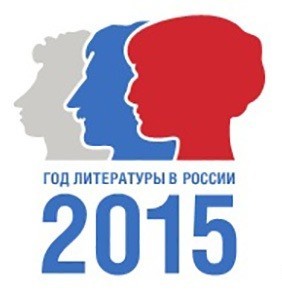 ﻿Указом Президента РФ от 12.06.2014 № 426 в целях  привлечения внимания общества к литературе и чтению 2015 год в России объявлен Годом ЛИТЕРАТУРЫ. 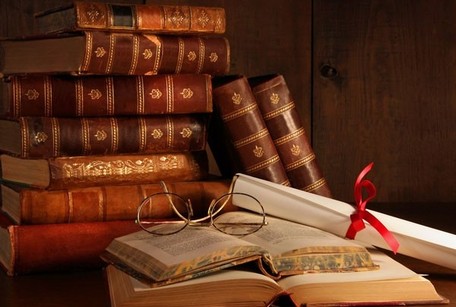   История библиотек в РоссииПервую известную на территории Древней Руси библиотеку основал в 1037 году в Софийском соборе Киева князь Ярослав Мудрый. Чуть позже возникла библиотека Киево-Печерского монастыря, формировались библиотеки в Новгороде, Ростове, Владимире, Смоленске, Пскове, Полоцке. Личные собрания рукописей имелись у князей и представителей высшего духовенства.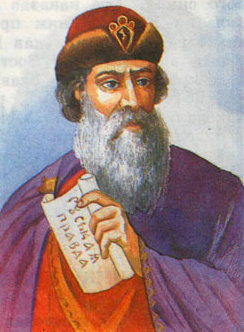 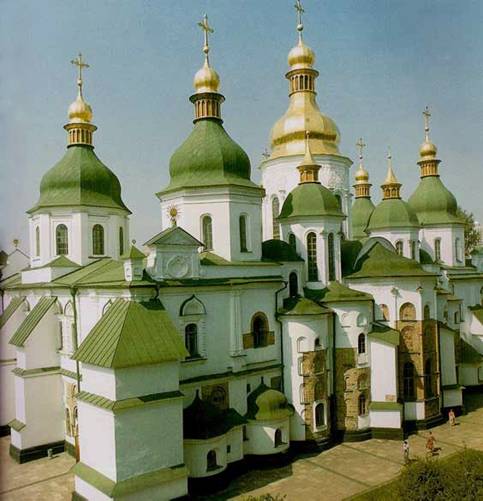 В XIII-XV веках были основаны библиотеки в Чудовом, Троице-Сергиевом, Кирилло-Белозерском, Соловецком монастырях, при дворах митрополитов. Наряду с книгами религиозного содержания в монастырях хранились и переписывались исторические хроники, летописи, жития, хождения, лечебники, травники, сочинения по географии.Особо стоит сказать о так называемой библиотеке Ивана Грозного. Это собрание античных греческих и латинских рукописей, якобы хранившихся при дворе московских великих князей и царей в конце XV и в течение XVI века.  По легенде, книги привезла в Москву невеста Ивана III Софья Палеолог. Согласно свидетельствам современников, в 1565 году при Иване Грозном библиотека размещалась в Кремле в двух подвалах. В XVII веке сведений о ней уже нет. Возможно, она погибла в начале столетия, во время потрясений Смутного времени. Не исключено, впрочем, что книжная сокровищница московских правителей была кем-то вывезена за рубеж либо, напротив, надежно перепрятана в России. Многие серьезные ученые (Забелин, Соболевский, Тихомиров) верили в ее существование. Правда, поиски библиотеки в течение XVIII-XX вв. в Кремле, Коломенском, Александровской слободе оказались безуспешными.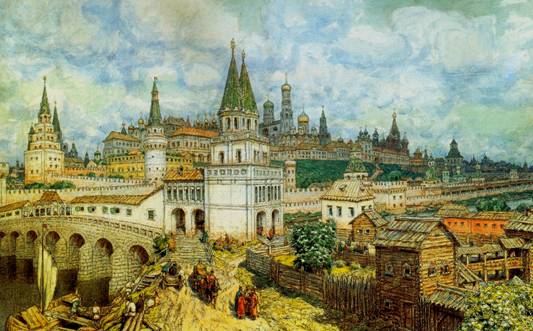 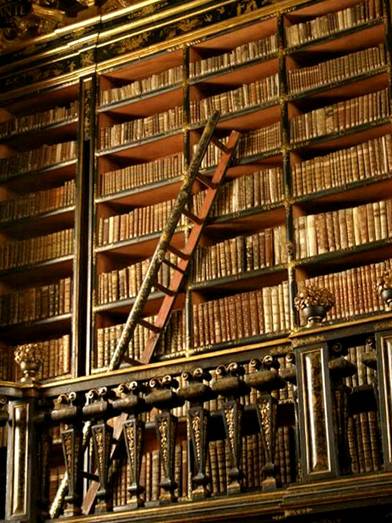 К XVI веку уже сложилась практика составления описей монастырских и церковных библиотек. Очень важным этапом в создании государственных и частных библиотек стало возникновение книгопечатания. К концу столетия книжный фонд России составлял примерно 260-350 тысяч томов (печатных лишь 6 8%), причем в монастырях находилось больше трети всех книжных сокровищ. В конце XVII века уже формировались первые специализированные библиотеки: Типографская при Печатном дворе, собрания при Пушкарском и Аптекарском приказах. В библиотеку Посольского приказа собирали книги по истории и внешней политике, значительным собранием располагала Славяно-греко-латинская академия.Реформы Петра Великого содействовали росту числа специальных и появлению учебных и первых публичных библиотек. Они располагали светской литературой по всем отраслям знаний. Одновременно с Кунсткамерой в Петербурге была основана и Библиотека Академии наук; с 1728 года в определенные дни и часы она открыла свои двери для всех желающих. На основе прежней Патриаршей власти организовали Синодальную библиотеку. А в 1756 году открылась Библиотека Московского университета. В 1780-х годах в старой столице издатель и просветитель Николай Новиков открыл бесплатную библиотеку-читальню. На добровольные пожертвования создавались бесплатные библиотеки в губернских городах. Среди личных собраний XVIII века выделялись библиотеки Петра Великого, Якова Брюса, Волынского, Воронцовых, Ломоносова, Меншикова, Миллера, Мусина-Пушкина, Потемкина, Татищева, Шереметевых. Но крупнейшей очень долго являлась дворцовая библиотека в Эрмитаже.С начала XIX века в Российской империи шел бурный рост числа библиотек в средних и высших учебных заведениях, в воинских частях. С середины столетия открывались публичные библиотеки в губернских и уездных центрах, народные библиотеки просветительских обществ и комитетов грамотности.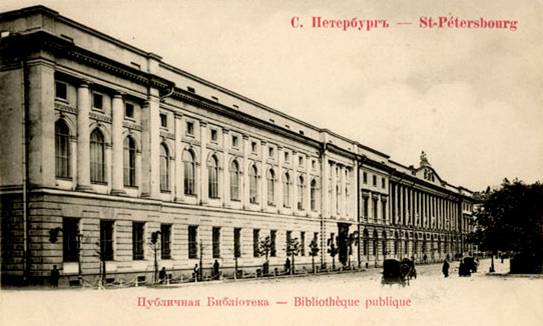 Еще в 1814 году в Петербурге открыла свои залы для читателей Императорская Публичная библиотека (ныне Российская национальная).В 1862 году основана Московская публичная библиотека как отделение Румянцевского музея (ныне Российская государственная); чуть позже возникли научные библиотеки Политехнического и Исторического музеев. Из коммерческих библиотек особой популярностью пользовались собрание Плавильщикова в Петербурге (по завещанию перешло к Смирдину), а в Москве – книгоиздателя Селивановского.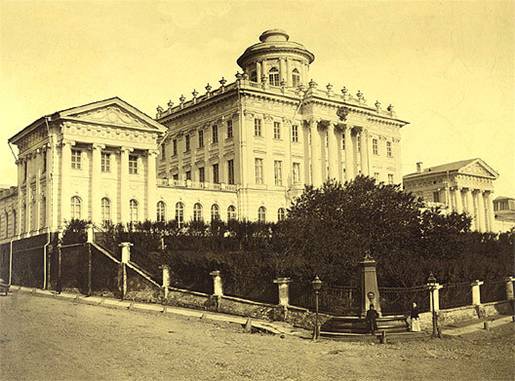          Пословицы и поговорки о книге               Аз да Буки избавляют нас от скуки.  Береги книгу – она поможет тебе жить.  Велико ли перо, а большие книги пишет.  Грамотею и книга в руки.  Золото добывают из земли, а знания - из книги.  Испокон века книга растит человека.  Книга – зеркало жизни.  Книга – твой друг, без нее как без рук.  Книга в суме - в пути тягость, книга в уме - в пути облегчение.  Книга в счастье украшает, а в несчастье утешает.  Книга для ума – что теплый дождик для всходов.  Книга не пряник, а к себе манит.  Книга не самолёт, а за тридевять земель унесёт.  Книга подобна воде - дорогу пробьёт везде.  Книга поможет в труде, выручит в беде.  Книги книгой, да и своим умом двигай.  Книги не говорят, а правду сказывают.  Книги читай, а дела не забывай.  Книги читать – не в ладушки играть.  Книгу читаешь, как на крыльях летаешь.  Кто знает Аз до Буки, тому и книги в руки.  Кто много читает, тот много знает.  Кто работает без книг, решетом воду черпает.  Ленивому Микишке всё не до книжки.  Много прочёл, да мало учёл.  Напрасный труд - удить без крючка и учиться без книги.  Не красна книга письмом, красна умом.  Не на пользу книги читать, коли только вершки в них хватать.  Неграмотный - как слепой, а книга глаза открывает.  Недочитанная книга - не пройденный до конца путь.  Прочел книгу – встретился с другом.  С книгой поведешься – ума наберешься.  Сказанное слово - было да нет, а написанное живёт век.  Ум без книги, как птица без крыльев.  Хлеб питает тело, а книга питает разум.  Хорошая книга – лучший друг.  Хорошую книгу читать не в тягость, а в радость. Читай, книгочей, не жалей очей. 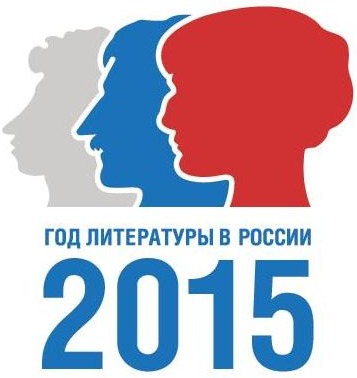 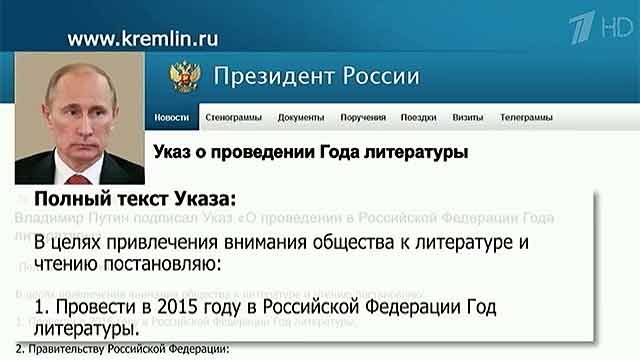 2015 год объявлен в России Годом литературы. «В целях привлечения внимания общества к литературе и чтению постановляю провести в 2015 году в Российской Федерации Год литературы», - говорится в тексте указа президента Российской Федерации В.В. Путина № 426 от 13 июня 2014 года.    Целью проведения в Российской Федерации Года литературы является возрождение интереса российских граждан к классической и современной литературе и чтению в целом.№ п/п Название мероприятия Сроки Ответственные    1.  1 ) Составление плана. Подбор методической литературы..2) Консультация для родителей «История библиотек в России».3) Пополнение уголка Книги в группе.январь Воспитатель 4)Выставка в группе «Хит парад любимых книг.»  январь ВоспитательРодители Дети.2.  1)Папка – передвижка для родителей «Что читать детям 5 – 6 лет»2)Выставка книг В.Бианки.3)Литературно – музыкальный праздник ,посвящённый 23 февраля.4)Беседа с детьми «Бережное хранение книг».февраль Воспитатель ДетиРодители.3.  1)Работа мастерской « Книжкина больница».2)Заучивание стихов к 8 марта.3)Всемирный день поэзии . «Моё любимое стихотворение»..март ВоспитательДетиРодителиМуз. Рук.4.  1)Развлечение «В гостях у Дедушки Корнея».2)Выставка рисунков « С волшебной кисточкой по сказкам К.И.Чуковского».3)Чтение детям «Озорные стишки»-ко Дню Смеха.4)Выставка книг «Сказки Г.Х.Андерсона.»5) Книжкина неделя(с 6 по 10 )          Сказочный понедельник.          Журнальный вторник.          Рассказкина среда.         Ярмарочный четверг.         Праздничная пятница.апрель ВоспитательРодителиМуз. Рук. 5.  1) Заучивание стихов на тему : День Победы.2)Выставка книг о войне.3)Сообщение для родителей «Какие книги о войне читать детям?»май Воспитатель ДетиРодители.6.     7.8.1)Пополнение уголка Книги в группе.2)6 июня –Пушкинский день России.3)Беседа «Любимые книги наших родителей».4)23-Олимпийский день –выставка книг о спорте.Отгадывание загадок «Природные явления».(По произведениям детских писателей). 1)Работа мастерской «Книжная больница».2)Анкетирование «Чтение художественной литературы дома».июньиюльавгустВоспитательДетиРодители.ВоспитательДети.Воспитатель.Родители.9.  1)Заучивание стихов на тему :Осень пришла.2)Оформление папки – передвижки «Книга – наш друг и учитель».сентябрь ВоспитательДети. 1  1000.1)Выставка «Любимые книги нашей семьи».2)Выставка рисунков «Есенинская Русь».(по пр.С.Есенина)3)Пословицы и поговорки о книге.4)Выставка книг С.Я.Маршака.5)Выставка книг русского писателя ,художника Е.И.Чарушина.6)Конкурс стихов «Доброе слово о маме».октябрь ноябрьВоспитательДетиРодители. ВоспитательДетиРодители.1111110.                         1)Заучивание стихов на тему : Зима. Новый год.2)Закрытие Года литературы. (Литературная викторина).3)Рекомендации родителям по развитию читательского интереса.декабрь Воспитатель Дети Родители.2015 год  -  в России объявлен годом Литературы. 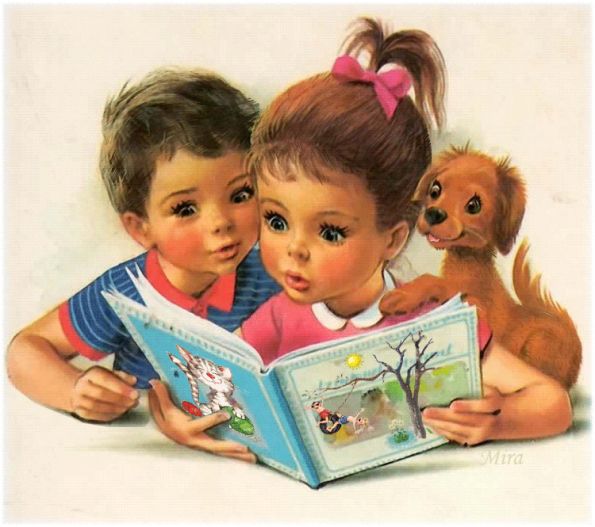 На фоне будоражащих мир событий, важно осознавать, что общество обратилось к культурным истокам. Во все времена литературное наследие и творчество помогало народам сохранять  свою культуру и «человеческое» лицо. Наиболее значимым это становится для подрастающего поколения, подверженного натиску  различного информационного "мусора", окружённого современными анимационными героями, которые, к сожалению, не всегда учат детей светлому и доброму.  